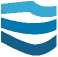 Poniżej prezentujemy działania, które wielu przedsiębiorstwom ułatwiły optymalizację kosztów.Przede wszystkim pomocne okazało się obniżenie kosztów stałych, np. zmniejszenie zapotrzebowania na energię poprzez stosowanie energooszczędnych rozwiązań oraz zakup energii od możliwie najtańszego dostawcy. Oczekiwane rezultaty przyniosło także wynegocjowanie niższych stawek na usługi telekomunikacyjne, zmniejszenie kosztów związanych z administracją (np. zmniejszenie użycia papieru, zakup drukarek, których koszty eksploatacyjne nie są wysokie, zmiana oświetlenia w budynkach na energooszczędne, docieplenie budynków biurowych).W przypadku oczyszczalni ścieków, możliwe jest zastosowanie rozwiązań technicznych z wykorzystaniem energii pochodzącej z procesów oczyszczania ścieków, tj. tzw. biogazu, który powstaje w wyniku fermentacji beztlenowej (metanowej) osadów ściekowych w specjalnych komorach zwanych Wydzielonymi Komorami Fermentacyjnymi. To rozwiązanie jest co prawda właściwe dla dużych oczyszczalni, ze względu na konieczność poniesienia znaczących kosztów związanych z wybudowaniem instalacji, niemniej stosowane jest w Polsce z powodzeniem. Skorzystanie z dostępnych na rynku nowoczesnych rozwiązań technologicznych może nawet sprawić, że oczyszczalnia będzie miała nadwyżki energii.Kluczowe jest usprawnienie zarządzania zespołem pracowników poprzez dokładną analizę zadań do wykonania i właściwe rozdzielenie pracy, a także weryfikacja stanowisk pod kątem wykonywanych zadań.Obniżenie kosztów obsługi kredytów, poprzez negocjowanie odsetek z bankiem, skorzystanie z możliwości finansowania części inwestycji ze środków unijnych lub wykorzystanie niskooprocentowanych pożyczek z Narodowego Funduszu Ochrony Środowiska i Gospodarki Wodnej, albo z wojewódzkich funduszy ochrony środowiska i gospodarki wodnej.Znalezienie dodatkowych klientów, np. w pobliskiej gminie, która mogłaby odprowadzać swoje ścieki do danej oczyszczalni, pod warunkiem zaproponowania jej rozsądnych cen. To rozwiązanie nie zawsze bywa popularne, bo zdarza się, że oczyszczalnie w dwóch sąsiadujących ze sobą gminach są jednocześnie rozbudowywane i modernizowane. W efekcie mieszkańcy obu gmin muszą ponosić wyższe rachunki za ścieki niż w sytuacji, gdyby optymalizacja kosztów nastąpiła na podstawie wzajemnego porozumienia. Do takiego porozumienia należy jednak ustalić sprawiedliwy podział kosztów oraz zadbać o jego stosowne zabezpieczenie prawne.Zakup urządzeń w ramach zamówień publicznych, dla których jedynym kryterium wyboru nie będzie wyłącznie cena, ale np. również serwisowanie. Przy wymianie starych urządzeń na nowe, warto mieć na względzie koszty eksploatacji i żywotność (gwarancję).Mimo że przedsiębiorstwa wodociągowo-kanalizacyjne często nie mają konkurencji, powinny dbać o klientów i racjonalnie ustalać ceny. Pomocne w tym procesie jest przyjęcie odpowiedniej strategii rozwoju, racjonalne planowanie inwestycji, a także obserwacja rynku.Jeśli przedsiębiorstwo wodociągowo-kanalizacyjne nie stara się redukować kosztów, to cena za wodę i ścieki może być bardzo wysoka, zwłaszcza w przypadku, gdy stosunkowo nieduża liczba osób jest podłączona do sieci. Obecnie w Polsce zakłada się, że budowa sieci jest ekonomicznie uzasadniona, gdy na 1 km sieci kanalizacyjnej przypada 120 mieszkańców17. Należy jednak zaznaczyć, że wskaźnik ten zależy od wielu czynników, jak choćby lokalne uwarunkowania geologiczne, możliwości kredytowe samorządu, czy też aspekty ekonomiczne społeczności. Analizy zasadności ekonomicznej przeprowadzone w niektórych gminach określiły wskaźnik ten na jeszcze wyższym poziomie. Dowodzą opłacalności, gdy na 1 km sieci kanalizacyjnej przypada więcej niż 120 mieszkańców.Pamiętajmy, że im więcej osób jest podłączonych do sieci, tym jest taniej, bo koszty rozkładają się na większą liczbę osób. Dlatego z reguły opłaty za usługi wodnokanalizacyjne są niższe w dużych miastach.W tym przypadku znaczenie ma nie tylko kwestia już istniejącej infrastruktury oraz koszty związane z zakupem wody i opłatami ekologicznymi. Istotne jest także utrzymanie sprawnej sieci, czyli wydatki związane z przeprowadzaniem bieżących remontów, usuwaniem awarii, a wreszcie konieczność zakupu energii na funkcjonowanie przepompowni. Koszty napraw są dość wysokie i stanowią znaczący udział w kwocie, od jakiej liczy się taryfę.Podsumowując, optymalizacja kosztów jest zatem działaniem niezbędnym, jednak nie może oznaczać zaprzestania inwestycji w sieć, czy w poprawę jakości oczyszczania ścieków i uzdatniania wody. Takie działania są bowiem niezbędne, aby sieć służyła nam przez długie lata, a cena za dostarczaną wodę i odprowadzone ścieki była akceptowalna społecznie. Tyle tylko, że działania te muszą być zaplanowane na wiele lat wcześniej i konsekwentnie realizowane.